МИНИСТЕРСТВО НА ЗЕМЕДЕЛИЕТО, ХРАНИТЕ И ГОРИТЕ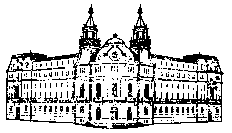 ОБЛАСТНА ДИРЕКЦИЯ "ЗЕМЕДЕЛИЕ "- ВАРНА п.код 9000, град Варна, ул.“Д-р Пискюлиев”№ 1, телефон / 052-615-119,         E-mail – odzg_var@abv.bgКОНСТАТИВЕН ПРОТОКОЛДнес 04.01.2019 г., долуподписаните длъжностни лица при Областна дирекция „Земеделие” – гр. Варна:1. инж. Галя Георгиева – Главен експерт в ГД”Аграрно развитие”2. Даниела Гецева –Старши експерт  в ГД”Аграрно развитие”3. Светлин Иванов– Старши експерт в ГД”Аграрно развитие” удостоверяваме, че отлепихме от таблото за обяви на Областна дирекция „Земеделие”–гр.Варна, ул.”Пискюлиев” № 1, ет. 4 и от сайта дирекцията http://mzh.government.bg/odz-varna, Протокол от проведено заседание на 13.12.2018 г. на Комисията, назначена със Заповед № РД-18-10-437/12.12.2018г. на директора на ОД „Земеделие” - Варна, връзка с писмо, изх. № 66-3433/29.11.2018 г. на Дирекция „Поземлени отношения и комасация” при Министерство на земеделие, храните и горите, наш вх. № РДЗ-05-729-2/03.12.2018г., относно преразглеждане на протокол от 31.08.2018 г. от проведен първи търг по реда на чл. 27, ал. 8,  изречение второ от ЗСПЗЗ, за имоти частна държавна собственост / незаети от сгради и съоръжения, бивша собственост на заличените организации по § 12 и § 29 от ПЗР на ЗСПЗЗ/, негодни за земеделско ползване и неподлежащи на възстановяване по ЗСПЗЗ в частта на взетите решения от тръжната комисия за класиране на единствения кандидат за поземлен имот с идентификатор 12406.50.8 по КККР на с. Въглен, общ. Аксаково.“Констативният протокол е съставен на основание чл. 61, ал. 3 от АПК.     					      СЪСТАВИЛИ:						                      					          1...........................................							                                      / инж.Галя Георгиева /2............................................     / Даниела Гецева /					                                  3..........................................							                                        / Светлин Иванов/